___________________________________________________________________________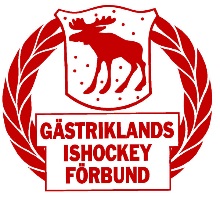 Gävle den september 2022Regler och riktlinjer för matchspel i Gästrikland under säsongen 2022 - 2023 vid U10, U-11 samt U12 matcher. Vi godkänner att spelare tacklas i U-12. Men då endast mot de tre sidor av planen där ”riktig” sarg finns. Mot den ”låga” sargen är det tacklings förbud.Tacklingarna är godkända under förutsättning, att spelarna har samma åkriktning Tacklingar får ej utföras ”open ice”, nord syd, ej heller ”blind side”.Tacklingarna skall utföras regelrätt, inte mot huvudet, och inte heller förstärkt med armbågar, handskar eller klubba. För U-10 och U-11 gäller enbart fysisk kontakt, se regel 5.2.Före match.En ledare från vartdera laget besöker domarna i domarnas omklädningsrum innan match. Dels för att stötta domarna, dels att lämna samma budskap hur de önskar att domaren leder matchen.Domarna.Domarna skall hämta pucken efter mål, och inte tillåta att spelet startas förrän det andra laget vänt sig och är klar för spel. Bland annat händer det att spelet startas för tidigt och det laget skjuter slagskott som kan träffa ryggen på en spelare som inte är beredd att spelet startas igen. Ledarna anser att domarna dömer alltför sällan för förseelser som skulle föranleda straffslag, de ser hellre att fler straffslag utdöms än färre.Efter matchOm någon händelse under matchen som skapar otrevligheter på eller utanför plan så skall båda lagens ledare reda ut ”händelsen” efter matchen, så inte det lever kvar till nästa match mellan lagen.Från ledarna i samband med träffarna för U-10 till U-12.Ledarna generellt önskar lite äldre domare vid matcherna, och framför allt vid U-12 matcher.Funktionärskommittén			TävlingGöran Rosin, Dick Wallström		Lars Öberg